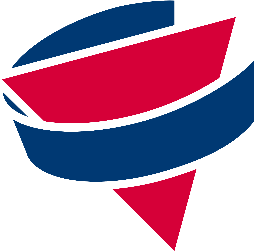 CEVI (DEINE ABTEILUNG)ARBEITSEINSATZ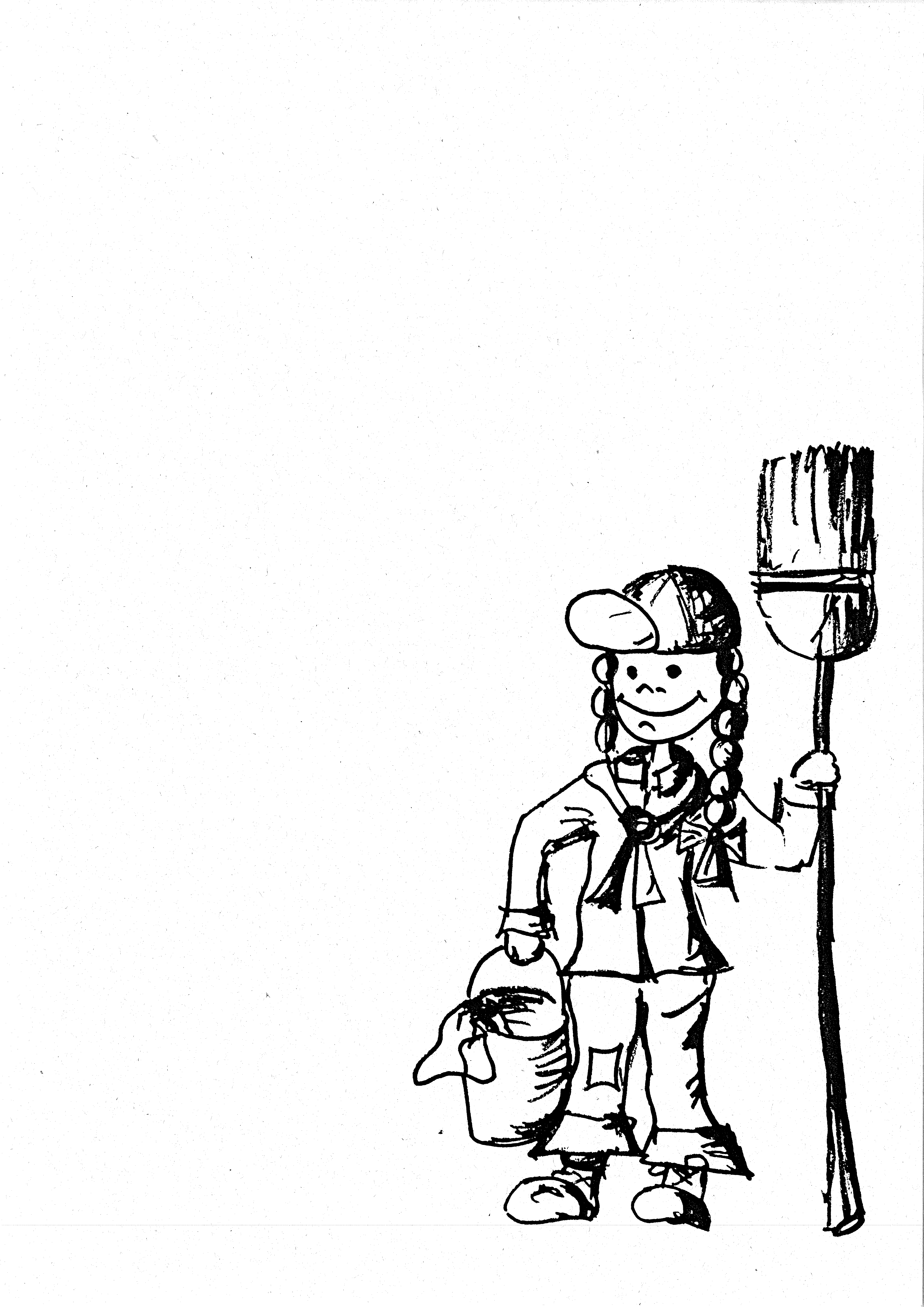 am Samstag, (DATUM)Der CEVI erledigt für Sie an diesem Tag Arbeiten von A – Z...Melden Sie sich und Ihre Arbeit für unsbis am (DATUM)telefonisch bei (NAME LT/ TELEFONNUMMER), schriftlich mit dem Anmeldetalon oder perEmail an (NAME LT/ MAILADRESSE)Die Arbeiten werden am Samstag, (DATUM) zwischen 14.15 Uhr und 17.30 Uhr (ev. auch später gemäss Absprache) von Kindern und Leitenden des CEVI (DEINE ABTEILUNG) erledigt. Bitte stellen Sie allfälliges Gebrauchsmaterial wie Staubsauger etc. für uns bereit. Wir möchten pro Arbeit höchstens eine Stunde einsetzen und erhoffen uns einen Mindestlohn von Fr. 15.00.ERLÖS:(ERKLÄREN, WAS MIT DEM GELD GEMACHT WIRD)Danke für Ihre Mithilfe!Wir freuen uns auf möglichst viele Arbeiten Die Leitenden und Kinder des CEVI (DEINE ABTEILUNG)Der Arbeitseinsatz von A-ZIdeen von A-Z, was wir so alles können und anbieten...		... und Sie haben sicher noch viel mehr IdeenAnmeldetalon Arbeitseinsatz (JAHR) vom CEVI (ABTEILUNG). Schicken an: (LT BESTIMMEN)Name und Vorname:Adresse:Telefon: Vorgesehene Arbeit:AAuto putze, abschtaube, Altpapier bündle, abwäsche BBode ufnää, Badzimmer putze, Bölle schniideCChuchichästli useputze, Chueche bache, Cheller ufruume,  Chind hüeteDDekoration baschtle, Dessert mache, Duschi putzeEEntsorge vo Dose, Alu, Glas, ...FFenster putze, Fido gassi füere, Füürstell putzeGGarten jäten, Grillrost putze, glette, Garage ufruume, Gunfi macheHHecke schniide, Heizkörper putze, Hund bürschteIIrgendöppis erledigeJJäte, Jagge imprägniereKKompost umetueLLaub zämewüsche, Liechtschächt putzeMMoos wegmacheNNeoperl entchalche, Nägel laggiereOOmelette mache, Obst ufläse, Oma unterhaltePPutze vo allem möglicheQQuarkcrème macheRRase mäie, Rossbölle ufnääSStaubsuuge, Schue putze, Spiili mache, Schiitli biigeTTüre abputze, Tüüfchüeler abtaueUUmtopfe, usmischte (Tierchefi, Chäller, ...)VVorplatz wüsche, Velo putze, vorleseWWC putze, Wurzle usschtäche, Wintersache verrumeXXundi Sache rüschteYYoghurtshake macheZZnacht vorbereite, Zmorgegschirr abwäsche, Zopf bache